Faculty of Arts & Humanities, Canterbury Christ Church University Maxwell Davies Building (MDg01), North Holmes Road, Canterbury CT1 1QU Wednesday, 15 March 2017 (12:30-18:00)  SCHEDULE12:30-12:45 – Arrivals (lunch provided)12:45-13:00 – Welcome & Launch of The Canterbury Amateur Film Archive website  Dr Keith McLay – Dean of the Faculty of Arts & Humanities13:00-13:45 – Guest Lecture [chaired by Dr Kerstin Neubarth]Idrees Rasouli – Course Leader, BA (Hons) IDEA/Interior Design Environment Architectures, Ravensbourne13:45-14:15 – Interactive Panel A [chaired by Dr Kene Igweonu]  KE Project Leads [Nina Atkinson & Andy Birtwistle]14:15-15:00 – Lecture 2 [chaired by Professor Jackie Eales]  		  Professor Mike Weed – Pro Vice-Chancellor, Research & Enterprise15:00-15:15 – Tea/coffee break15:15-15:30 – Award of the 2017 Faculty KE Prize [introduced by Dr Keith McLay] 		  Professor David Shepherd – Deputy Vice-Chancellor15:30-16:15 – Lecture 3 [chaired by Dr Tim Long]  		  Dr Andy Birtwistle, Reader, Co-Director of CPBRA16:15-16:45 – Interactive Panel B [chaired by Kevin Balchin]  		  KE Project Leads [Chris Price & Sonia Overall]16:45-17:15 – Lecture 4 [chaired by Professor Matt Wright]Professor Eleni Hatzidimitriadou, Head of Research and Enterprise, Faculty of Health and Wellbeing17:15-17:45 – Interactive Panel C [chaired by Dr Stefania Ciocia]  		  KE Project Leads [Kerry Boyle & Alan Meades]17:45-18:00 – Concluding Remarks: Introducing the Chiasma Process  		  Dr Kene Igweonu, Faculty Director of Knowledge Exchange18:00 	  	Conference ends: Please complete conference questionnaire.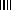 